Уведомление о проведении общественных обсуждений 
проектной документации «Проект на бурение (строительство) поисково-оценочной скважины № 1 структуры D44»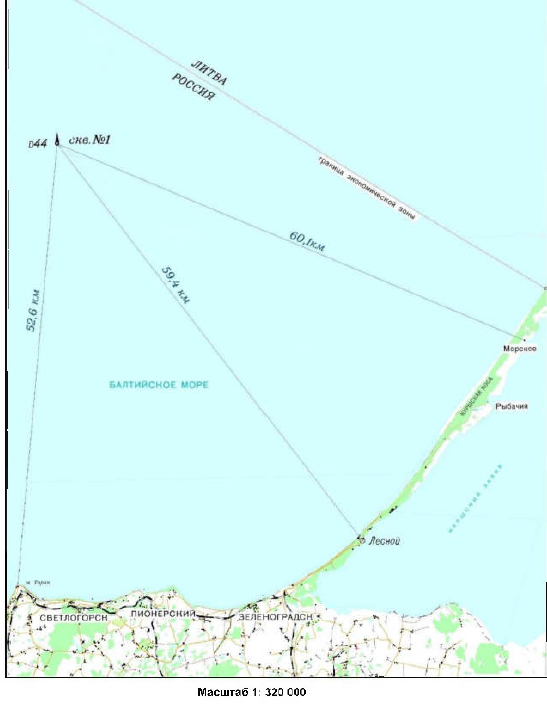 Данные заказчикаКраткое наименование, ИНН, ОГРН:ООО «ЛУКОЙЛ-КМН»ИНН 3900004998 ОГРН 1023901643061 Адрес места нахождения заказчика юридический и фактический:296039, г. Калининград, ул. Киевская, д. 23Контактное лицо заказчика, имеющего право представлять интересы заказчика:ФИОМухина Александра ВладимировнаНомер телефона:+7(4012) 35-68-70Адрес электронной почты:AMuhina@kld.lukoil.com Данные исполнителяКраткое наименование, ИНН, ОГРН:АО «ВолгоградНИПИнефть»ИНН 3442088247ОГРН 1063459057001Адрес места нахождения исполнителя юридический и фактический:400012, г. Волгоград, ул. Ткачева, д. 25, офис 1Контактное лицо исполнителя, имеющего право представлять интересы исполнителя:ФИОМатвеева Светлана ВасильевнаНомер телефона:+7 (8442) 55-16-85 (доб. 1812)Адрес электронной почтыsvetlanavm@volgogradnipineft.com Данные о планируемой (намечаемой) хозяйственной или иной деятельности Наименование:Проектная документация «Проект на бурение (строительство) поисково-оценочной скважины № 1 структуры D44»Место реализации:Россия, Балтийское море, российский сектор континентального шельфа в Балтийском море, лицензионный участок недропользования ООО «ЛУКОЙЛ-КМН» Цель осуществления:Изучение геологического строения, перспектив нефтеносности среднекембрийских отложенийСроки проведения оценки воздействия на окружающую среду:15.08.2023 – 20.01.2024Данные уполномоченного органа, ответственного за организацию и проведение общественных обсужденийНаименование:Администрация муниципального образования «Зеленоградский муниципальный округ Калининградской области»Адрес места нахождения и фактический адрес:238530 Россия, Калининградская область, г. Зеленоградск, ул. Крымская, 5аКонтактный телефон:+7 (40150) 4-22-38 (Колкин Эдуард Борисович, Заместитель председателя - начальник отдела по делам ГО, ЧС и охраны окружающей среды администрации МО  «Зеленоградский муниципальный округ Калининградской области»)Адрес электронной почты:post@admzelenogradsk.ru  Данные объекта общественных обсужденийОбъект общественных обсуждений:Предварительные материалы ОВОС, проектная документацияМесто доступности объекта общественных обсуждений:Ознакомиться с объектом экологической экспертизы в электронном виде можно по ссылке https://disk.yandex.ru/d/-MuF0fhMKIOKIQ   Сроки доступности объекта общественных обсуждений:28.10.2023 – 27.11.2023Форма проведения общественных обсуждений:Общественные слушанияДата и время проведения:17.11.2023 14:00:00Место проведения:Калининградская область, г. Зеленоградск, ул. Крымская, 5а, зал для заседаний администрации МО «Зеленоградский муниципальный округ Калининградской области»Форма проведения:очноФорма и место представления замечаний и предложенийЗамечания и предложения принимаются в период общественных обсуждений, а также в течение 10 календарных дней после окончания срока общественных обсуждений, в электронном виде:электронная почта МО «Зеленоградский муниципальный округ Калининградской области» post@admzelenogradsk.ru;электронная почта ООО «ЛУКОЙЛ-КМН» AMuhina@kld.lukoil.com;электронная почта АО «ВолгоградНИПИнефть»  svetlanavm@volgogradnipineft.com Фото места реализации деятельности: